Publicado en 47001 / Valladolid el 31/10/2013 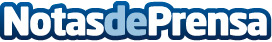 Hernández Jiménez afronta la Navidad con sus mejores jamones y nueva imagen corporativaLa artesanal empresa cárnica presenta el Jamón de Bellota de la campaña 2010, merecedor de una calificación ‘Excelente’Datos de contacto:Ester González - Bayón ConsultingAgencia de Comunicación en Internet983 352 946Nota de prensa publicada en: https://www.notasdeprensa.es/hernandez-jimenez-afronta-la-navidad-con-sus-mejores-jamones-y-nueva-imagen-corporativa Categorias: Nutrición Gastronomía Comunicación Marketing Sociedad Televisión y Radio Castilla y León Industria Alimentaria E-Commerce Restauración Consumo Consultoría http://www.notasdeprensa.es